ORDU GİRESUN HAVALİMANI ÜSTYAPI PROJE VE İHALE DOSYASI DÜZENLEME HİZMETİ (PİD) İŞİProjenin Adı			: Ordu Giresun Havalimanı Üstyapı Proje Ve İhale Dosyası                                                                     Düzenleme Hizmeti (Pid) İşi Teknik Özellikler		: Pist				: 3000 x 45 m Taksirut			: 250 x 24 mApron 			: 240 x120 m Terminal Binası		: 20.250 m2 - İç / Dış Hat   Toplam Kapalı Alan 	: 37.651 m²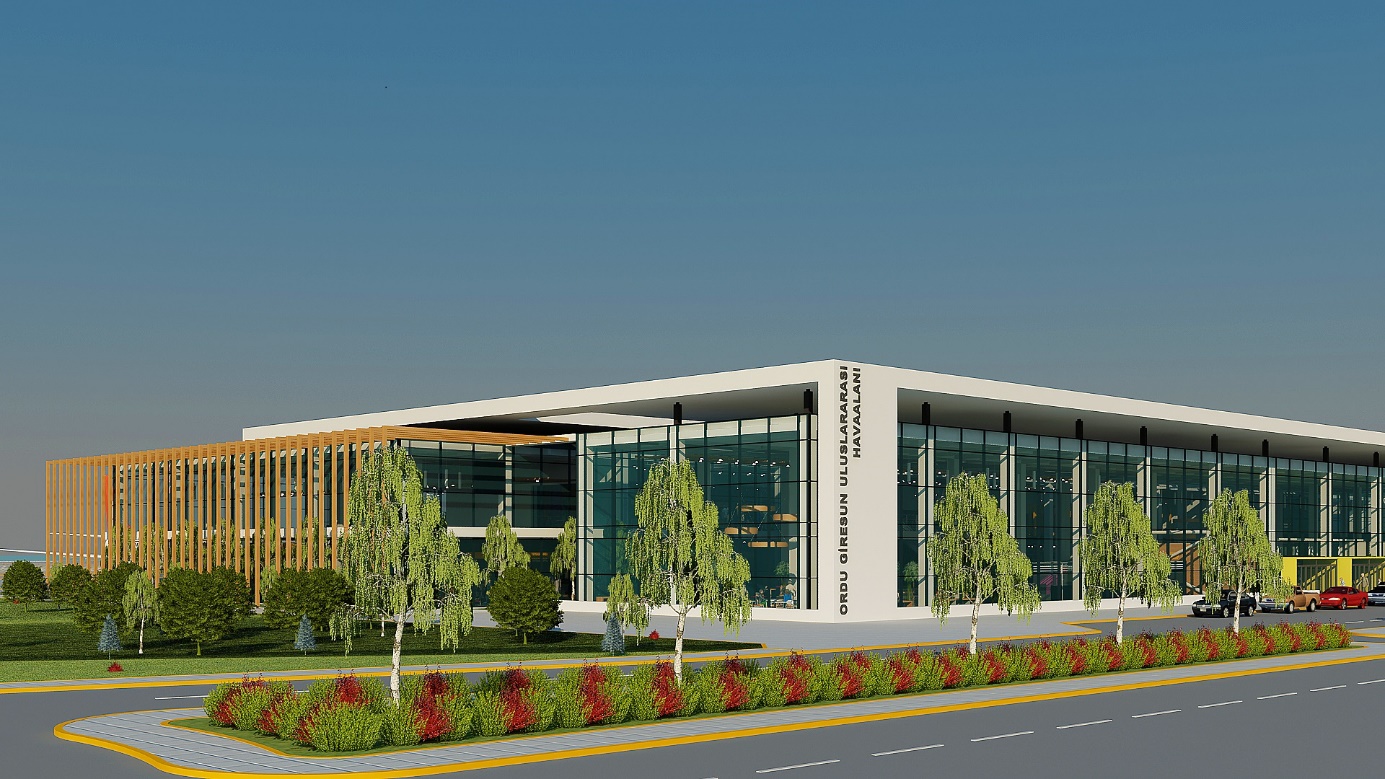 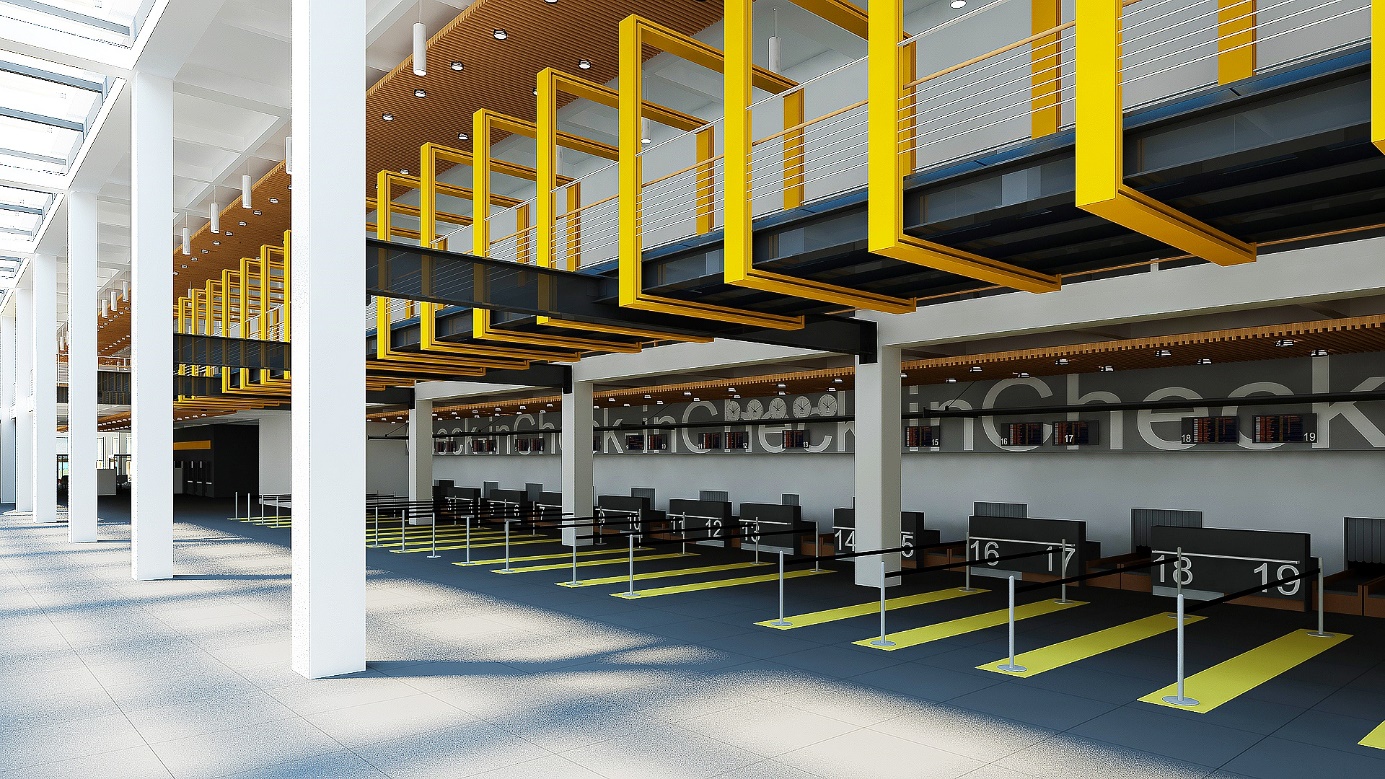 